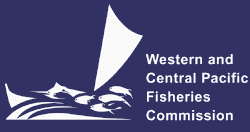 NORTHERN COMMITTEETENTH REGULAR SESSIONFukuoka, Japan1-4 September 2014NOTICE OF MEETING AND MEETING ARRANGEMENTSWCPFC-NC10-2014/01In accordance with the Commission Rules of Procedure, Members, cooperating non-Members and participating Territories (CCMs) are invited to attend the Tenth Regular Session of the Northern Committee (NC10) of the Commission for the Conservation and Management of Highly Migratory Fish Stocks in the Western and Central Pacific Ocean.  NC10 meeting will take place at The Luigans, Fukuoka, Japan, 1-4 September 2014.NC10 Meeting DocumentsIn accordance with Rules of Procedure, the following provisional documents have been prepared. Notice of Meeting and Meeting Arrangements (WCPFC-NC10-2014/01)Provisional Agenda (WCPFC-NC10-2014/02); Provisional Annotated Agenda (WCPFC-NC10-2014/03)Indicative Schedule (WCPFC-NC10-2014/04)The inclusion of any supplementary items in the agenda, accompanied by a written explanation, may be requested at least thirty days before the meeting; that is by 2 August 2014.  Additional meeting documents will shortly be available on the WCPFC Meeting page: http://www.wcpfc.int/meetings/10th-regular-session-northern-committee. All participants will be individually responsible for downloading their meeting documents and printing them out. Contact the Secretariat (sungkwon.soh@wcpfc.int) if you experience any difficulties.  RegistrationAll participants are requested to register electronically on the WCPFC website, NC10 meeting page. If that is not possible please print and return the completed registration form to the Secretariat (sungkwon.soh@wcpfc.int, FAX +691 320 1108). All registration should be completed by 2 August 2014. For those delegations with more than one participant it would be preferred if registrations could be submitted in one batch by a key contact for that delegation. Meeting VenueThe meeting venue will be The Luigans, 18-25 Saitozaki, Higashi-ku, Fukuoka City, Fukuoka, Japan Tel:81-92-603-2525, Fax:81-92-603-2828, http://www.luigans.com/en/ Visas for JapanParticipants are required to ask their governments regarding their visa requirements for Japan.  Many websites provide visa information for Japan.ClimateIt will be late summer in Fukuoka so the climate is expected to be warm.Accommodation optionsAccommodation options of The Luigans will soon be provided for your information.Other accommodation is also available in Hakata area or Tenjin area.Transportation from the Fukuoka Airport to the hotelsDirection from Fukuoka Airport to HakataBy subway, Fukuoka Airport-Hakata: 5min by Kuko Line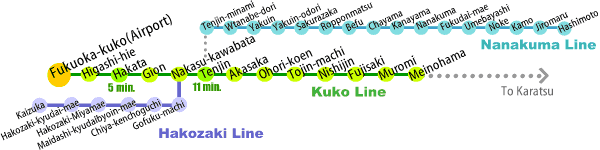 Direction form Hakata to HotelTransport options are  shown on the following website:http://www.luigans.com/en/access/ Funding for Developing Countries and TerritoriesAccording to the decision made by WCPFC9, five small island developing States would be funded for travel to the NC meeting, with priority given to RMI, FSM and Palau.  These are in addition to the Cook Islands and Vanuatu who are members of the Northern Committee (Para 26, Attachment W, WCPFC9 Report). Please contact Administration and Finance Manager Aaron Nighswander (aaron.nighswander@wcpfc.int) for further assistance.